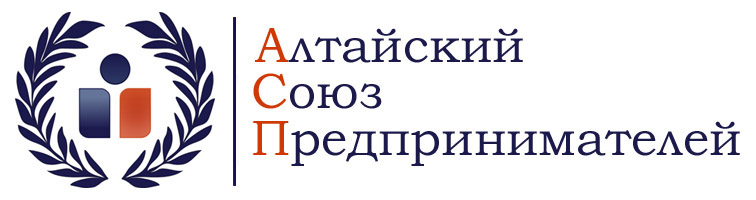 656015, г. Барнаул, ул. Союза Республик, 44,  т/ф. 36-82-41,  e-mail: asp_np@mail.ru, www.asp22.ru20  ноября 2014 г.   	АНО «Агентство стратегических инициатив 
по продвижению новых проектов»НП «Алтайский союз предпринимателей»Повестка
круглого стола "Реализация дорожных карт Агентства стратегических инициатив для улучшения предпринимательского климата в Алтайском крае" О реализации «дорожных карт» АСИ по улучшению предпринимательского климата в сферах строительства и энергетики.Результаты мониторинга реализации общественными объединениями предпринимателей и экспертной группой АСИ.Сообщения о реализации «дорожных карт», согласно плану реализации резолюции круглого стола, прошедшего 21 мая 2014 г.Обсуждение, оценка эффективности, рекомендации. О реализации инвестиционного стандарта Алтайского края.Результаты мониторинга реализации общественными объединениями предпринимателей и экспертной группой АСИ.Сообщения о реализации инвестиционного стандарта, согласно плану реализации резолюции круглого стола, прошедшего 21 мая 2014 г.Обсуждение, оценка эффективности, рекомендации. 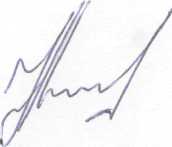 Председатель ПравленияНП "АСП"				Ю.А.Фриц	28.11.2014г. Барнаул